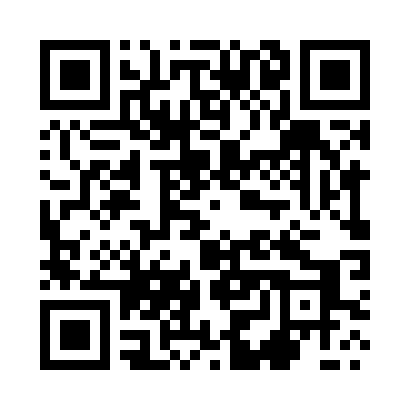 Prayer times for Kutyly, PolandWed 1 May 2024 - Fri 31 May 2024High Latitude Method: Angle Based RulePrayer Calculation Method: Muslim World LeagueAsar Calculation Method: HanafiPrayer times provided by https://www.salahtimes.comDateDayFajrSunriseDhuhrAsrMaghribIsha1Wed2:425:0512:285:347:5210:052Thu2:385:0312:285:357:5410:083Fri2:355:0112:285:367:5510:114Sat2:325:0012:285:377:5710:145Sun2:284:5812:285:387:5810:176Mon2:254:5612:285:398:0010:207Tue2:214:5512:285:408:0110:238Wed2:184:5312:275:418:0310:269Thu2:144:5112:275:428:0410:2910Fri2:134:5012:275:438:0610:3211Sat2:124:4812:275:438:0710:3512Sun2:114:4712:275:448:0910:3613Mon2:114:4512:275:458:1010:3614Tue2:104:4412:275:468:1210:3715Wed2:104:4212:275:478:1310:3716Thu2:094:4112:275:488:1510:3817Fri2:084:4012:275:498:1610:3918Sat2:084:3812:275:498:1710:3919Sun2:074:3712:275:508:1910:4020Mon2:074:3612:285:518:2010:4021Tue2:074:3412:285:528:2110:4122Wed2:064:3312:285:538:2310:4223Thu2:064:3212:285:538:2410:4224Fri2:054:3112:285:548:2510:4325Sat2:054:3012:285:558:2710:4426Sun2:054:2912:285:568:2810:4427Mon2:044:2812:285:568:2910:4528Tue2:044:2712:285:578:3010:4529Wed2:044:2612:285:588:3110:4630Thu2:034:2512:295:588:3210:4631Fri2:034:2512:295:598:3310:47